Мужская лакто-вегетарианская диета для похудения 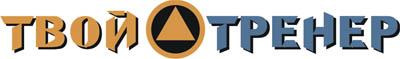 http://www.tvoytrener.com/pitanie/dieta_pohudenie_lacto.phpЗавтракГорячий бутерброд с сыром «Российский» и помидоромГорячий бутерброд с сыром « Кастромской»
Горячий бутерброд с сыром « Голландский» и соусом по-грузински
Бутерброд с сладким перцем и сыром «Пошехонский»
Бутерброд с огурцом и швейцарским сыромСалат из огурцов, помидоров, зелени, с соком лимонаНарезка из свежих овощей
Салат из квашеной капусты без масла
Салат из свежей капусты и огурцов
Салат из сладкого перца, лука и зелениЧай черный с молоком без сахараЧай зеленый с молоком без сахара
Кофе с молоком без сахара
Цикорий с молоком без сахара
Чай фруктовый с молоком без сахара
Всё то же самое с заменителем «Фит-парад»Первый перекусСмузи ягодный на 1% кефире или ряженкеБиота с ягодами
Смузи фруктовый
Биота с фруктами
Смузи овощнойОбедРис бурый без масла (коричневый)Рис дикий без масла
Рис мраморный без масла
Рис белый без маслаПоджаренные котлетки нутово-овощные в сухаряхОвсяно-морковные котлетки
Тефтельки с овощные с коричневым рисом
Котлетки гречневые овощныеСалат из огурцов и помидоров с зеленью, со сметанойСалат из морской капусты с маслом
Салат из квашеной капусты с маслом
Салат из свежей капусты и огурцов с маслом/сметаной
Салат из сладкого перца, лука и зелени со сметаной/масломЧай черный без сахараЧай зеленый без сахара
Отвар шиповника без сахара
Кофе без сахара
Всё то же самое с заменителем «Фит-парад»Второй перекусКефир 1% жирностиРяженка 1 % жирности
Йогурт 1 % жирности
БиотаУжинТворог обезжиренный со сметаной, помидорами и зеленьюТворог обезжиренный с несладким йогуртом, консервированным тунцом и зеленью
Фаршированный творогом сладкий перец
Творожные рулетики с чесноком и травамиЧай черный без сахараЧай зеленый без сахара
Отвар шиповника без сахара
Кофе без сахара
Всё то же самое с заменителем «Фит-парад»Второй ужинКефир 1% жирностиРяженка 1 % жирности
Йогурт 1 % жирности
БиотаИНДИВИДУАЛЬНАЯ ПРОГРАММА ПИТАНИЯЗаказать индивидуальную программу питания от Маргариты Куц (автора этой диеты) вы можете здесь: http://www.tvoytrener.com/sotrydnichestvo/dieta.php Эта диета есть в нашем приложении «ТВОЙ ТРЕНЕР»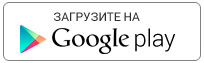 https://play.google.com/store/apps/details?id=com.tvoytrener.timkoilia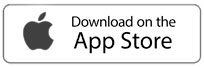 https://itunes.apple.com/ru/app/%D1%82%D0%B2%D0%BE%D0%B9-%D1%82%D1%80%D0%B5%D0%BD%D0%B5%D1%80/id1299904851?mt=8 Версия для компаhttps://yadi.sk/d/MEPa9xnB3R98By